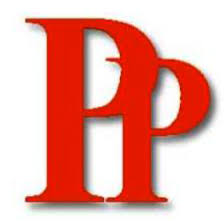 Parsloes Primary SchoolPupil Premium Strategy 2020 - 2021Executive Summary – Pupil PremiumAdditional Information:New school counselling service in place – Therapeutic Counsellor available for pupils every Friday in school.  6 available slots each week. 6 week programme.  Pupils are referred at fortnightly Inclusion meetings.  We already have a waiting list.New Parent Support Worker in post. Working with parents and pupils on a daily basis who are struggling to return to school post COVID19 lockdown.Vulnerable Pupil register reviewed weekly.  Department for Education / Barnados initiative – supports families to ensure pupils return to school after COVID19 lockdownMiddle leaders monitor pupil progress for disadvantaged in Year group meetings every two weeks in addition to termly pupil progress meetings.Corporate Links – We have developed links with The London Stock Exchange / KPMG / Liberium Investment Bank. Currently visits are on hold but we hope to develop some virtual opportunities over the year.Pupil premium strategy / self-evaluation (primary)Desired outcomesHow this will be achievedSuccess criteriaMaintain the gap in reading outcomesTo implement and embed a robust and effective recovery strategy in response to Covid-19. Refer to Recovery document.To use assessment to gain a thorough understanding of children’s existing knowledge and areas of development, including gaps for individual or groups of children.  Pupil progress meeting will analyse the data and an action plan created To use the accelerated reader programmeTo ensure children have access to appropriate interventionsTo develop a blended learning strategyTo develop an effective long-term IT strategy to ensure no pupil is disadvantaged by their lack of access to technologyTo embed a language rich curriculum across the schoolTo introduce the Nuffield Early Language Intervention (NELI) for reception childrenAll pupils to be assessed using language link /talk boost and a programme followed accordingly.  This may be a SALT programme To continue to review and strengthen the whole school approach to the teaching of reading (including phonics in EYFS / KS1)To prioritise children’s wellbeing and mental health during unprecedented times (Mind Up, Mindful Monday, PSHE, Thrive) to ensure they can access to the curriculum The reading outcome gap will be diminished for pupils eligible for Pupil Premium compared to national non-disadvantaged pupils.  Current attainment gap – PP outperforming Non PP+ 22%. Close the gap in writing outcomesTo implement and embed a robust and effective recovery strategy in response to Covid-19.  Refer to Recovery documentTo use assessment to gain thorough understanding of children’s existing knowledge and areas of development, including gaps for individual or groups of children.  Pupil progress meeting will analyse the data and an action plan created To ensure children have access to appropriate interventionsTo develop a blended learning strategyTo develop an effective long-term IT strategy to ensure no pupil is disadvantaged by their lack of access to technologyTo continue to embed the T4W process throughout the school To prioritise children’s wellbeing and mental health during unprecedented times (Mind Up, Mindful Monday, PSHE, Thrive) to ensure they can access to the curriculum To maximise opportunities for writing throughout the broader curriculum The writing outcome gap will be diminished for pupils eligible for Pupil Premium compared to national non-disadvantaged pupilsCurrent attainment gap – 10%Close the gap in maths outcomesTo implement and embed a robust and effective recovery strategy in response to Covid-19.  Refer to Recovery documentTo use assessment to gain thorough understanding of children’s existing knowledge and areas of development, including gaps for individual or groups of children.  Pupil progress meeting will analyse the data and an action plan created Implement a Maths Mastery approach to consolidate and deepen children’s knowledgeTo ensure children have access to appropriate interventionsTo develop a blended learning strategyTo develop an effective long-term IT strategy to ensure no pupil is disadvantaged by their lack of access to technologyThe maths outcome gap will be diminished for pupils eligible for Pupil Premium compared to national non-disadvantaged pupilsCurrent attainment gap – 11%Increase amount of children achieving combined at end of KS2 To implement and embed a robust and effective recovery strategy in response to Covid-19.To ensure high quality teaching is consistent throughout the school To ensure a progressive core and wider curriculum is reviewed and strengthened All pupils to be assessed using language link /talk boost and a programme followed accordingly.  This may be a SALT programme All EAL pupils to be assessed on entry to school for EAL intervention to support progressAll pupils to be assessed using the thrive approach to identify any individual social and emotional needs can be met To prioritise children’s wellbeing and mental health during unprecedented times (Mind Up, Mindful Monday, PSHE, Thrive, counselling) to ensure they can access to the curriculum To continue to work closely with our Achievement For All consultant Assistant Head Teacher teaching in Year 6 every day The combined gap will be diminished for pupils eligible for Pupil Premium compared to national non-disadvantaged pupilsNon PP – 2% on track PP – 0% on track Current attainment gap – 2%Increase the percentage of disadvantaged pupils achieving greater depth in reading, writing and mathsTo identify key pupils at pupils progress meetings and address their individual needs To use structured interventions (including Language Link / PIXL interventions) to ensure that pupils reach expected in reading at the end of each yearTo continue to develop home / school links to support pupils learningTo roll out AFA structured conversations approach at parent consultation events To prioritise children’s wellbeing and mental health during unprecedented times (Mind Up, Mindful Monday, PSHE, Thrive, counselling) to ensure they can access to the curriculum To continue to work closely with our Achievement For All consultant The gap will be diminished for pupils eligible for Pupil Premium compared to national non-disadvantaged pupilsNo pupil – PP or Non PP - currently on track for greater depthAttendance - to eradicate the disadvantaged / non-disadvantaged attendance gapTo ensure disadvantaged pupils attend school in line with non – disadvantaged pupils To ensure our most vulnerable families who require support to maintain good attendance for their childrenTo ensure our most vulnerable families are supported at tier 2 – Early Help by our PSWTo track and analyse attendance data and refer to the necessary agencies as necessaryTo ensure there are no financial reasons preventing disadvantaged pupils attending school such as access to technology / lack of uniform / school trip costsThere will no attendance gap for pupils eligible for Pupil Premium compared to non-Pupil premium pupilsAttendance data September 2019 – October 2019Gap 3%September 2020 – October 2020Gap 4%Summary informationSummary informationSummary informationSummary informationSummary informationSummary informationSchoolParsloes Primary School Parsloes Primary School Parsloes Primary School Parsloes Primary School Parsloes Primary School Academic Year2020 - 2021Total PP budget£177,000 Date of most recent PP ReviewJune 2020Total number of pupils 1-6397Number of pupils eligible for PPPercentage of pupils eligible for PP9925%Date for next internal review of this strategyJune  2021Current attainment (2019)  – NB. 2019 data as no data for Summer 2020 - during COVID lockdownCurrent attainment (2019)  – NB. 2019 data as no data for Summer 2020 - during COVID lockdownCurrent attainment (2019)  – NB. 2019 data as no data for Summer 2020 - during COVID lockdownCurrent attainment (2019)  – NB. 2019 data as no data for Summer 2020 - during COVID lockdownCurrent attainment (2019)  – NB. 2019 data as no data for Summer 2020 - during COVID lockdownCurrent attainment (2019)  – NB. 2019 data as no data for Summer 2020 - during COVID lockdownPupils eligible for PP (your school)Pupils eligible for PP (your school)Pupils not eligible for PP (national average) % achieving expected standard or above in reading, writing & maths (2019)% achieving expected standard or above in reading, writing & maths (2019)% achieving expected standard or above in reading, writing & maths (2019)40%40%71%% making expected progress in reading (as measured in the school) (2019)% making expected progress in reading (as measured in the school) (2019)% making expected progress in reading (as measured in the school) (2019)52%52%78%% making expected progress in writing (as measured in the school) (2019)% making expected progress in writing (as measured in the school) (2019)% making expected progress in writing (as measured in the school) (2019)52%52%83%% making expected progress in mathematics (as measured in the school)  (2019)% making expected progress in mathematics (as measured in the school)  (2019)% making expected progress in mathematics (as measured in the school)  (2019)68%68%84%Barriers to future attainment (for pupils eligible for PP)Barriers to future attainment (for pupils eligible for PP)Barriers to future attainment (for pupils eligible for PP)Barriers to future attainment (for pupils eligible for PP)Barriers to future attainment (for pupils eligible for PP)Barriers to future attainment (for pupils eligible for PP)Academic barriers (issues to be addressed in school, such as poor oral language skills)Academic barriers (issues to be addressed in school, such as poor oral language skills)Academic barriers (issues to be addressed in school, such as poor oral language skills)Academic barriers (issues to be addressed in school, such as poor oral language skills)Academic barriers (issues to be addressed in school, such as poor oral language skills)Academic barriers (issues to be addressed in school, such as poor oral language skills)Literacy and Numeracy skills across the school are lower for pupils eligible for PP than for non PP pupils. This slows progress in subsequent years.Literacy and Numeracy skills across the school are lower for pupils eligible for PP than for non PP pupils. This slows progress in subsequent years.Literacy and Numeracy skills across the school are lower for pupils eligible for PP than for non PP pupils. This slows progress in subsequent years.Literacy and Numeracy skills across the school are lower for pupils eligible for PP than for non PP pupils. This slows progress in subsequent years.Language acquisition and vocabulary gap is greater for PP pupils than for non PP pupils.  This slows reading and writing progress in subsequent years.Language acquisition and vocabulary gap is greater for PP pupils than for non PP pupils.  This slows reading and writing progress in subsequent years.Language acquisition and vocabulary gap is greater for PP pupils than for non PP pupils.  This slows reading and writing progress in subsequent years.Language acquisition and vocabulary gap is greater for PP pupils than for non PP pupils.  This slows reading and writing progress in subsequent years.C.C.The extent of social, emotional and mental health needs of our disadvantaged pupils. This has a detrimental effect on pupil’s academic progress.  The extent of social, emotional and mental health needs of our disadvantaged pupils. This has a detrimental effect on pupil’s academic progress.  The extent of social, emotional and mental health needs of our disadvantaged pupils. This has a detrimental effect on pupil’s academic progress.  The extent of social, emotional and mental health needs of our disadvantaged pupils. This has a detrimental effect on pupil’s academic progress.  Additional barriers (including issues which also require action outside school, such as low attendance rates)Additional barriers (including issues which also require action outside school, such as low attendance rates)Additional barriers (including issues which also require action outside school, such as low attendance rates)Additional barriers (including issues which also require action outside school, such as low attendance rates)Additional barriers (including issues which also require action outside school, such as low attendance rates)Additional barriers (including issues which also require action outside school, such as low attendance rates)D. D. Attendance.  There was a 2.6% gap between PP and Non PP.  (September 2019 – March 2020).  We will aim to reduce this gap using a targeted approach to low attendance. Attendance.  There was a 2.6% gap between PP and Non PP.  (September 2019 – March 2020).  We will aim to reduce this gap using a targeted approach to low attendance. Attendance.  There was a 2.6% gap between PP and Non PP.  (September 2019 – March 2020).  We will aim to reduce this gap using a targeted approach to low attendance. Attendance.  There was a 2.6% gap between PP and Non PP.  (September 2019 – March 2020).  We will aim to reduce this gap using a targeted approach to low attendance. Intended outcomes (specific outcomes and how they will be measured)Intended outcomes (specific outcomes and how they will be measured)Intended outcomes (specific outcomes and how they will be measured)Intended outcomes (specific outcomes and how they will be measured)Success criteria Success criteria Close the gap in reading outcomesTo diminish the gap between disadvantaged / non-disadvantaged at the end of KS2 reaching ARE in reading.  2019 - gap was 9% in school and 26% compared to national non-disadvantaged (In three years there will be no gap).Close the gap in reading outcomesTo diminish the gap between disadvantaged / non-disadvantaged at the end of KS2 reaching ARE in reading.  2019 - gap was 9% in school and 26% compared to national non-disadvantaged (In three years there will be no gap).Close the gap in reading outcomesTo diminish the gap between disadvantaged / non-disadvantaged at the end of KS2 reaching ARE in reading.  2019 - gap was 9% in school and 26% compared to national non-disadvantaged (In three years there will be no gap).The reading outcome gap will be diminished for pupils eligible for Pupil Premium compared to national non-disadvantaged pupils (78% in 2019).The reading outcome gap will be diminished for pupils eligible for Pupil Premium compared to national non-disadvantaged pupils (78% in 2019).Close the gap in writing outcomesTo diminish the gap between disadvantaged / non-disadvantaged at the end of KS2 reaching ARE in writing 2019 - gap was 14% in school and 31% compared to national non-disadvantaged (In three years there will be no gap).Close the gap in writing outcomesTo diminish the gap between disadvantaged / non-disadvantaged at the end of KS2 reaching ARE in writing 2019 - gap was 14% in school and 31% compared to national non-disadvantaged (In three years there will be no gap).Close the gap in writing outcomesTo diminish the gap between disadvantaged / non-disadvantaged at the end of KS2 reaching ARE in writing 2019 - gap was 14% in school and 31% compared to national non-disadvantaged (In three years there will be no gap).The writing outcome gap will be diminished for pupils eligible for Pupil Premium compared to national non-disadvantaged pupils (83% in 2019).The writing outcome gap will be diminished for pupils eligible for Pupil Premium compared to national non-disadvantaged pupils (83% in 2019).Close the gap in maths outcomesTo diminish the gap between disadvantaged / non-disadvantaged at the end of KS2 reaching ARE in maths 2019 - gap was 14% in school and 31% compared to national non-disadvantaged (In three years there will be no gap).Close the gap in maths outcomesTo diminish the gap between disadvantaged / non-disadvantaged at the end of KS2 reaching ARE in maths 2019 - gap was 14% in school and 31% compared to national non-disadvantaged (In three years there will be no gap).Close the gap in maths outcomesTo diminish the gap between disadvantaged / non-disadvantaged at the end of KS2 reaching ARE in maths 2019 - gap was 14% in school and 31% compared to national non-disadvantaged (In three years there will be no gap).The combined gap will be diminished for pupils eligible for Pupil Premium compared to national non-disadvantaged pupils (71% in 2019).The combined gap will be diminished for pupils eligible for Pupil Premium compared to national non-disadvantaged pupils (71% in 2019).Increase amount of children achieving combined at end of KS2 To diminish the gap between disadvantaged / non-disadvantaged achieving combined at the end of KS2. 2019 - gap was 11% in school and 31% compared to national non-disadvantaged (In three years there will be no gap).Increase amount of children achieving combined at end of KS2 To diminish the gap between disadvantaged / non-disadvantaged achieving combined at the end of KS2. 2019 - gap was 11% in school and 31% compared to national non-disadvantaged (In three years there will be no gap).Increase amount of children achieving combined at end of KS2 To diminish the gap between disadvantaged / non-disadvantaged achieving combined at the end of KS2. 2019 - gap was 11% in school and 31% compared to national non-disadvantaged (In three years there will be no gap).The combined gap will be diminished for pupils eligible for Pupil Premium compared to national non-disadvantaged pupils (71% in 2019).The combined gap will be diminished for pupils eligible for Pupil Premium compared to national non-disadvantaged pupils (71% in 2019).Increase the percentage of disadvantaged pupils achieving greater depth in reading, writing and maths. 2019 - gap was 11% in school and 13% compared to national non-disadvantaged (In three years there will be no gap).Increase the percentage of disadvantaged pupils achieving greater depth in reading, writing and maths. 2019 - gap was 11% in school and 13% compared to national non-disadvantaged (In three years there will be no gap).Increase the percentage of disadvantaged pupils achieving greater depth in reading, writing and maths. 2019 - gap was 11% in school and 13% compared to national non-disadvantaged (In three years there will be no gap).The gap will be diminished for pupils eligible for Pupil Premium compared to national non-disadvantaged pupils (13% in 2019).The gap will be diminished for pupils eligible for Pupil Premium compared to national non-disadvantaged pupils (13% in 2019).Attendance - to eradicate the disadvantaged / non-disadvantaged attendance gap.  September 2019 - March 2020 - gap was 2.6% (based on two term due to lockdown)September 2020- March 2021 – gap will be reduced compared to previous yearAttendance - to eradicate the disadvantaged / non-disadvantaged attendance gap.  September 2019 - March 2020 - gap was 2.6% (based on two term due to lockdown)September 2020- March 2021 – gap will be reduced compared to previous yearAttendance - to eradicate the disadvantaged / non-disadvantaged attendance gap.  September 2019 - March 2020 - gap was 2.6% (based on two term due to lockdown)September 2020- March 2021 – gap will be reduced compared to previous yearThere will no gap for pupils eligible for Pupil Premium compared to non-Pupil premium pupils There will no gap for pupils eligible for Pupil Premium compared to non-Pupil premium pupils Planned expenditure Planned expenditure Planned expenditure Planned expenditure Planned expenditure Planned expenditure Planned expenditure A Academic yearA Academic year2020-20212020-20212020-20212020-20212020-2021The three headings enable you to demonstrate how you are using the Pupil Premium to improve classroom pedagogy, provide targeted support and support whole school strategiesThe three headings enable you to demonstrate how you are using the Pupil Premium to improve classroom pedagogy, provide targeted support and support whole school strategiesThe three headings enable you to demonstrate how you are using the Pupil Premium to improve classroom pedagogy, provide targeted support and support whole school strategiesThe three headings enable you to demonstrate how you are using the Pupil Premium to improve classroom pedagogy, provide targeted support and support whole school strategiesThe three headings enable you to demonstrate how you are using the Pupil Premium to improve classroom pedagogy, provide targeted support and support whole school strategiesThe three headings enable you to demonstrate how you are using the Pupil Premium to improve classroom pedagogy, provide targeted support and support whole school strategiesThe three headings enable you to demonstrate how you are using the Pupil Premium to improve classroom pedagogy, provide targeted support and support whole school strategiesQuality of teaching for allQuality of teaching for allQuality of teaching for allQuality of teaching for allQuality of teaching for allQuality of teaching for allQuality of teaching for allActionIntended outcomeIntended outcomeWhat is the evidence and rationale for this choice?How will you ensure it is implemented well?Staff leadWhen will you review implementation?To implement and embed a robust and effective recovery strategy in response to Covid-19.To embed a language rich curriculum across the schoolTo introduce Nuffield Early Language Intervention (NELI)To continue to strengthen the wholeschool approach to the teaching of reading (including phonics in EYFS / KS1)Close the gap in reading outcomesIncrease amount of children achieving combined at end of KS2 Increase the percentage of disadvantaged pupils achieving greater depth in reading, writing and mathsClose the gap in reading outcomesIncrease amount of children achieving combined at end of KS2 Increase the percentage of disadvantaged pupils achieving greater depth in reading, writing and mathsThe Education Endowment Foundation (EEF) extensive educational research states that oral interventions, high quality phonics interventions and reading comprehension strategies have impact based on extensive evidence.  At PP this includes:reading aloud and book discussions with young children through our Reading and Talk for Writing (T4W) Processesexplicitly extending pupils’ spoken vocabulary using our curriculum vocabulary mapsLesson Observations / Team TeachingStrategic Year Group Meetings lead by middle leadersCPD for staff Whole school-curriculum development dayPupil and staff voice Analysis of assessment dataPupil progress meetings will focus on higher attainers and key marginal pupilsWork and book scrutinyAppraisal targetsPL / CL to monitor in release timeNLSOMBLBCurriculum LeadersPhase LeadersEvery half termTo continue to embed the T4W process throughout the school and maximise opportunities for writing throughout the broader curriculum Close the gap in writing outcomesIncrease amount of children achieving combined at end of KS2 Increase the percentage of disadvantaged pupils achieving greater depth in reading, writing and mathsClose the gap in writing outcomesIncrease amount of children achieving combined at end of KS2 Increase the percentage of disadvantaged pupils achieving greater depth in reading, writing and mathsThe Education Endowment Foundation (EEF) extensive educational research states that progress in writing is supported best when speaking and listening, the teaching of writing composition strategies through exemplary modelling, the development of pupils’ transcription and sentence construction skills through extensive practice and accurately assessing pupils’ needs are embedded in the teaching of writing.The T4W process will continue to be embedded.Lesson Observations / Team Teaching Strategic Planning Meetings lead by middle leadersCPD for staff Pupil and staff voice Analysis of assessment dataPupil progress meetings will focus on higher attainers and key marginal pupilsWork and book scrutinyTeam TeachingAppraisal targetsAH / PL / CL to monitor in release timeNLSOMBLBCurriculum LeadersPhase LeadersEvery half termTo ensure high quality teaching is consistent throughout the school To adopt the mastery approach to mathematics across the school over the next three years To ensure a progressive core and wider curriculum is fully embeddedIncrease amount of children achieving combined at end of KS2 Increase the percentage of disadvantaged pupils achieving greater depth in reading, writing and mathsIncrease amount of children achieving combined at end of KS2 Increase the percentage of disadvantaged pupils achieving greater depth in reading, writing and mathsThe strengthening of middle leaders will ensure high quality teaching at all levels in order to improve outcomes for pupils PP has developed a progressive, knowledge rich curriculum.  Evidence supports that an enriched  curriculum with an enriched cultural capital supports the needs of the disadvantaged context and demographic needs of our pupils Networking with other schoolsYear 6 to have an additional outstanding teacher every dayLesson Observations / Team Teaching / Joint School reviewStrategic Planning Meetings lead by middle leadersCPD for staff Pupil and staff voice Analysis of assessment dataPupil progress meetings will focus on higher attainers and key marginal pupilsWork and book scrutinyAppraisal targetsAH / PL / CL to monitor in release timeNLSOLBCurriculum LeadersPhase LeadersEvery half termTotal budgeted costTotal budgeted costTotal budgeted costTotal budgeted costTotal budgeted costTotal budgeted cost53,000Targeted supportTargeted supportTargeted supportTargeted supportTargeted supportTargeted supportTargeted supportActionIntended outcomeIntended outcomeWhat is the evidence and rationale for this choice?How will you ensure it is implemented well?Staff leadWhen will you review implementation?To use structured interventions (including Language Link / accelerated reader / PIXL interventions) to ensure that pupils reach expected in reading at the end of each yearClose the gap in reading outcomesClose the gap in reading outcomesOutstanding teaching interventions led by our assistant head teachers Key interventions led by teaching assistants Lesson Observations / Team Teaching CPD for staff Pupil and staff voice Analysis of assessment data at termly pupil progress meetingsAnalysis of intervention data Work and book scrutinyAH / PL / SENCo to monitor impactAs above NLSOLBMBCurriculum LeadersPhase LeadersEvery half termTo use structured interventions (including Language Link /  PIXL to ensure that pupils reach expected in writing  at the end of each yearClose the gap in writing outcomesClose the gap in writing outcomesOutstanding teaching interventions led by our assistant head teachers Key interventions led by teaching assistantsLesson Observations / Team Teaching CPD for staff Pupil and staff voice Analysis of assessment data at termly pupil progress meetingsAnalysis of intervention data Work and book scrutinyAH / PL / SENCo to monitor impactAs above NLSOLBMBCurriculum LeadersPhase LeadersEvery half termTo use structured interventions to ensure that pupils reach expected in maths  at the end of each yearClose the gap in maths outcomesClose the gap in maths outcomesOutstanding teaching interventions led by our assistant head teachers Key interventions led by teaching assistantsLesson Observations / Team Teaching CPD for staff Pupil and staff voice Analysis of assessment data at termly pupil progress meetingsAnalysis of intervention data Work and book scrutinyAH / PL / SENCo to monitor impactAs above All pupils to be assessed using the thrive approach to identify any individual social and emotional needs can be met All pupils to be assessed using language link /talk boost and a programme followed accordingly.  This may be a SALT programme All EAL pupils to be assessed on entry for EAL intervention in the EAL hubIncrease amount of children achieving combined at end of KS2 Increase amount of children achieving combined at end of KS2 The Thrive approach is based on neuroscience and the body’s stress-response system. Specific training has been given to our 5 Thrive practitioners to build on these insights to offer a way of working with children and young people that supports the optimal development of their brains and nervous systems. 70% of children attending thrive are Pupil PremiumWhen pupils’ social and emotional needs are met they are more likely to make progress in reading, writing and maths.SENCO to oversee thrive approach / language link / talk boost / analyse data – feedback at Inclusion meetingsEAL lead to oversee thrive approach and analyse data – feedback at Inclusion meetingsPSW to work with our most vulnerable families EP will focus on disadvantaged pupilsSLT will focus on disadvantaged pupilsPSW will lead parenting classes annuallyPupil progress meetings to discuss most vulnerableMBMWPSW - KWEvery half termTo identify key pupils at pupils progress meetings and address their individual needsIncrease the percentage of disadvantaged pupils achieving greater depth in reading, writing and mathsIncrease the percentage of disadvantaged pupils achieving greater depth in reading, writing and mathsPupils identified and in focus groups make greater progressAdditional tuition available for most vulnerable – Explore learning programme Pupil progress meetingsLesson observationsPlanning focusParental engagement SOPLClass teachersEvery half termTo ensure disadvantaged pupils attend school in line with non – disadvantaged pupils To ensure there are no financial reasons preventing disadvantaged pupils attending school such as lack of uniform / school trip costsAttendance - to eradicate the disadvantaged / non-disadvantaged attendance gapAttendance - to eradicate the disadvantaged / non-disadvantaged attendance gapDisadvantaged pupils are among our poorest attenders.  There are often complex reasons for low attendance.  Our attendance team works closely with our families so they can be responsive to meet the needs of the familyRegular Attendance Team meetings to analyse data and address key families who are most vulnerableEarly help for most vulnerable families KDPSW - KWEvery half termTotal budgeted costTotal budgeted costTotal budgeted costTotal budgeted costTotal budgeted costTotal budgeted cost59,000Other approachesOther approachesOther approachesOther approachesOther approachesOther approachesOther approachesActionIntended outcomeIntended outcomeWhat is the evidence and rationale for this choice?How will you ensure it is implemented well?Staff leadWhen will you review implementation?To develop an effective long-term IT strategy to ensure no pupil is disadvantaged by their lack of access to technologyTo continue to develop home / school links to support pupils learningTo roll out AFA structured conversations approach at parent consultation events To continue to work closely with our AFA consultant Close the gap in reading outcomesClose the gap in reading outcomesThe EEF states that Parental Engagement is often easier to achieve with parents of very young children.  In order to achieve greater success reaching parents of our older pupils we will plan more regular opportunities for parents to work with their children building upon our already successful curriculum entry and exit points. We will provide a more flexible approach to fit around parents’ schedules where possible. The school will ensure parental experiences are positive by continuing to ensure key school events are welcoming and well publicised.  These will be virtual where possible during the pandemic.We will ensure we reflect upon how the impact of parental engagement has the greatest impact upon pupil attainment by ensuring parent workshops include support, advice and guidance for parents who are not confident in their ability to support their children’s learning, such as simple strategies to help their child to read.These will be virtual where possible during the pandemic.Staff – CPD – AFA structured conversations SLT meetingsParent virtual attendance / evaluations of events Parent surveys NLSOPLsCLsEvery half termTo develop an effective long-term IT strategy to ensure no pupil is disadvantaged by their lack of access to technologyTo continue to develop home / school links to support pupils learningTo roll out AFA structured conversations approach at parent consultation events To continue to work closely with our AFA consultant Close the gap in writing outcomesClose the gap in writing outcomesThe EEF states that Parental Engagement is often easier to achieve with parents of very young children.  In order to achieve greater success reaching parents of our older pupils we will plan more regular opportunities for parents to work with their children building upon our already successful curriculum entry and exit points. We will provide a more flexible approach to fit around parents’ schedules where possible. The school will ensure parental experiences are positive by continuing to ensure key school events are welcoming and well publicised.  These will be virtual where possible during the pandemic.We will ensure we reflect upon how the impact of parental engagement has the greatest impact upon pupil attainment by ensuring parent workshops include support, advice and guidance for parents who are not confident in their ability to support their children’s learning, such as simple strategies to help their child to read.These will be virtual where possible during the pandemic.Staff – CPD – AFA structured conversations SLT meetingsParent virtual attendance / evaluations of events Parent surveys NLSOPLsCLsEvery half termTo develop an effective long-term IT strategy to ensure no pupil is disadvantaged by their lack of access to technologyTo continue to develop home / school links to support pupils learningTo roll out AFA structured conversations approach at parent consultation events To continue to work closely with our AFA consultant Close the gap in writing outcomesClose the gap in writing outcomesThe EEF states that Parental Engagement is often easier to achieve with parents of very young children.  In order to achieve greater success reaching parents of our older pupils we will plan more regular opportunities for parents to work with their children building upon our already successful curriculum entry and exit points. We will provide a more flexible approach to fit around parents’ schedules where possible. The school will ensure parental experiences are positive by continuing to ensure key school events are welcoming and well publicised.  These will be virtual where possible during the pandemic.We will ensure we reflect upon how the impact of parental engagement has the greatest impact upon pupil attainment by ensuring parent workshops include support, advice and guidance for parents who are not confident in their ability to support their children’s learning, such as simple strategies to help their child to read.These will be virtual where possible during the pandemic.Staff – CPD – AFA structured conversations SLT meetingsParent virtual attendance / evaluations of events Parent surveys NLSOPLsCLsEvery half termTo develop an effective long-term IT strategy to ensure no pupil is disadvantaged by their lack of access to technologyTo continue to develop home / school links to support pupils learningTo roll out AFA structured conversations approach at parent consultation events To continue to work closely with our AFA consultant Increase amount of children achieving combined at end of KS2 Increase amount of children achieving combined at end of KS2 The EEF states that Parental Engagement is often easier to achieve with parents of very young children.  In order to achieve greater success reaching parents of our older pupils we will plan more regular opportunities for parents to work with their children building upon our already successful curriculum entry and exit points. We will provide a more flexible approach to fit around parents’ schedules where possible. The school will ensure parental experiences are positive by continuing to ensure key school events are welcoming and well publicised.  These will be virtual where possible during the pandemic.We will ensure we reflect upon how the impact of parental engagement has the greatest impact upon pupil attainment by ensuring parent workshops include support, advice and guidance for parents who are not confident in their ability to support their children’s learning, such as simple strategies to help their child to read.These will be virtual where possible during the pandemic.Staff – CPD – AFA structured conversations SLT meetingsParent virtual attendance / evaluations of events Parent surveys NLSOPLsCLsEvery half termTo develop an effective long-term IT strategy to ensure no pupil is disadvantaged by their lack of access to technologyTo continue to develop home / school links to support pupils learningTo roll out AFA structured conversations approach at parent consultation events To continue to work closely with our AFA consultant Increase the percentage of disadvantaged pupils achieving greater depth in reading, writing and mathsIncrease the percentage of disadvantaged pupils achieving greater depth in reading, writing and mathsThe EEF states that Parental Engagement is often easier to achieve with parents of very young children.  In order to achieve greater success reaching parents of our older pupils we will plan more regular opportunities for parents to work with their children building upon our already successful curriculum entry and exit points. We will provide a more flexible approach to fit around parents’ schedules where possible. The school will ensure parental experiences are positive by continuing to ensure key school events are welcoming and well publicised.  These will be virtual where possible during the pandemic.We will ensure we reflect upon how the impact of parental engagement has the greatest impact upon pupil attainment by ensuring parent workshops include support, advice and guidance for parents who are not confident in their ability to support their children’s learning, such as simple strategies to help their child to read.These will be virtual where possible during the pandemic.Staff – CPD – AFA structured conversations SLT meetingsParent virtual attendance / evaluations of events Parent surveys NLSOPLsCLsEvery half termTo ensure disadvantaged pupils attend enrichment clubs including breakfast and homework club to meet their social, emotional, mental health needs – planned start Spring termTo access support for pupils outside of the school as necessary including DV / Bereavement services To access school counselling serviceAttendance - to eradicate the disadvantaged / non-disadvantaged attendance gapAttendance - to eradicate the disadvantaged / non-disadvantaged attendance gapAt PP we value the impact that our enrichment clubs can have upon some of our most disadvantaged pupils.  This is evidenced in our safeguarding processes.  Pupils benefit from the structure and by socialising with their year group peers and sharing time with them before and after school.Disadvantaged pupils will be given priority for enrichment opportunitiesPSW will oversee and monitor families in need of Early HelpInclusion meetings will focus upon must vulnerable familiesDSL – KDMBPSW - EDEvery half termTotal budgeted costTotal budgeted costTotal budgeted costTotal budgeted costTotal budgeted costTotal budgeted cost65,000 (50,000 – ICT)Additional detailAdditional detailAdditional detailAdditional detailAdditional detailAdditional detailAdditional detailOverall cost of PP spend – £177,000Overall cost of PP spend – £177,000Overall cost of PP spend – £177,000Overall cost of PP spend – £177,000Overall cost of PP spend – £177,000Overall cost of PP spend – £177,000Overall cost of PP spend – £177,000Review of expenditure 2019-20Review of expenditure 2019-20Review of expenditure 2019-20Review of expenditure 2019-20Review of expenditure 2019-20Previous Academic YearPrevious Academic YearQuality of teaching for allQuality of teaching for allQuality of teaching for allQuality of teaching for allQuality of teaching for allActionIntended outcomeEstimated impact: Did you meet the success criteria? (Include impact on pupils not eligible for PP, if appropriate).Lessons learned (and whether you will continue with this approach)CostQuality first teaching Higher rates of progress across KS2 for pupils eligible for Pupil PremiumOutstanding additional teachers in Year 2 / 6 ensured high quality teaching in both year groups. Impact in Year 2 greater with disadvantaged pupils outperforming non – disadvantaged in Reading and Writing.  In year 6 there remains a gap between our disadvantaged pupils and national non disadvantaged pupilsCoaching impacted on quality first teaching.  In the best examples this was evidenced by class data and quality of teaching seen.Coaching will continue to be used to support quality first teachingYear 6 will be the focus with an additional teacher to address the gap between disadvantaged pupils and national non disadvantaged£38,500High quality feedback across the curriculum Higher rates of progress across KS2 for pupils eligible for Pupil PremiumBest quality feedback ensured pupil progress in books seen during book scrutinies Staff CPD annually / part of staff induction£38,500Clear method of sharing data and Pupil Progress to focus on attainment and progress of pupilsHigher rates of progress across KS2 for pupils eligible for Pupil PremiumIn some year groups disadvantaged outperformed non disadvantaged but the gap between disadvantaged and national non-disadvantaged remainsAssessment lead to ensure disadvantaged pupils of all abilities are discussed at Pupil Progress meetings and disadvantaged to continue as an appraisal focus for all teaching staff£10,000Bespoke transition to suit the needs of our pupils and ensure the outdoor provision meets their needsA better transition from EYFS to KS1 which ensures pupils remain engaged and achievingDisadvantaged pupils outperformed non disadvantaged pupils in reading and maths.  There was still a gap in writing.  This is addressed via our Talk for Writing strategy.The needs of the pupils were addressed by developing the transition.  This process will continue and all staff Appointment of new phase leaders for EYFS and KS1 to focus on developing the transition process and addressing needs of the pupils£15,000AFA achieving wellbeing coach will deliver CPD to all staff in supporting SEMH of all pupilsDisadvantaged pupils will consistently display a positive learning attitude towards themselves and their own learningPupils receiving the Thrive approach make good progress through the programme. At the end of the last assessment, 48% of PP pupils moved to the next level. Thrive approach to continue and strengthen in school.  Regular CPD planned for current and new staff.Mindful Mondays planned to start September 2019Continue to be an AFA schoolDisadvantaged pupils continue to receive more detentions than non – disadvantaged.  These pupils are being supported through lunch time activities with thrive practitionersAFA £9400Targeted supportTargeted supportTargeted supportTargeted supportTargeted supportActionIntended outcomeEstimated impact: Did you meet the success criteria? (Include impact on pupils not eligible for PP, if appropriate).Lessons learned (and whether you will continue with this approach)CostThere are five‘Thrive’ practitioners across the school and both SENCOs are trained Thrive practitionersPupils regularly assessed for Thrive programme and given tailored support as necessary by Thrive practitioners weekly Disadvantaged pupils will consistently display a positive learning attitude towards themselves and their own learningPupil voice informed leaders that disadvantaged pupils have an increasingly positive attitude towards their learning.  There is some follow up work to do around being a confident readerTeaching staff are pro-active in seeking support for disadvantaged pupils who they assess need this intervention.Assessments have shown that fewer disadvantaged pupils are in need of this intervention.  Thrive approach to continue and strengthen in school.  Regular CPD planned for current and new staff.Learning Mentor to be accessible for key pupils and on duty throughout lunch timeEP / consultant to continue to provide additional service to support most vulnerable pupilsRegular pupil voice opportunities LM / Thrive practitioners / SSA support within class / EP support with key children to support self-esteem, resilience and develop good learning behaviours. Disadvantaged pupils will consistently display a positive learning attitude towards themselves and their own learningPupil voice informed leaders that disadvantaged pupils have an increasingly positive attitude towards their learning.  There is some follow up work to do around being a confident readerTeaching staff are pro-active in seeking support for disadvantaged pupils who they assess need this intervention.Assessments have shown that fewer disadvantaged pupils are in need of this intervention.  Thrive approach to continue and strengthen in school.  Regular CPD planned for current and new staff.Learning Mentor to be accessible for key pupils and on duty throughout lunch timeEP / consultant to continue to provide additional service to support most vulnerable pupilsRegular pupil voice opportunities Other approachesOther approachesOther approachesOther approachesOther approachesActionIntended outcomeEstimated impact: Did you meet the success criteria? (Include impact on pupils not eligible for PP, if appropriate).Lessons learned (and whether you will continue with this approach)CostDaily monitoring by PSW of PP pupils’ absences PSW to have greater involvement with consistently late or absent pupilsWorking with key families. Increased attendance and punctuality rates for pupils eligible for PPAnalysis of attendance for 2019-2020 (based on 2 terms due to lockdown – Sep 2019-Mar 2020) shows that there is a 2.6% gap between disadvantaged and non-disadvantaged pupil attendance. Disadvantaged attendance for the two terms was 92.5%PSW to continue to work with most vulnerable families PSW to continue to liase with all PA pupil families on the first day of absence and each day afterPSW Case Studies show impact of the workPSW and Learning mentor available in the playground before and after school dailyUsing structured conversations to overcome barriers to learningDisadvantaged pupils will consistently display a positive learning attitude towards themselves, others and their own learning in all learning environments..Parental engagement improvedParents were very positive in their feedback of the approach and expressed that their children showed a far more positive attitude to their learning and their confidence developedThe AFA structured conversation approach will be rolled out to all pupils this academic year.  Pupil / Parent / Teacher consultations will take place for all pupils annually.  Best practice showed where pupils play an integral part in their learning they make more progress.AFA – structured conversation refresher for all staff annuallyUsing Speech and Language Interventions to overcome barriers to learningDisadvantaged pupils will consistently display a positive learning attitude towards themselves, others and their own learning in all learning environments..90% of our disadvantaged pupils who have speech and language programmes have had new targets set as they have made good progress60% of the disadvantaged pupils passed their language link assessment after their intervention.  Overall 80% of disadvantaged pupils made progress.  This is in line with non- disadvantaged.This intervention will continue next year.Re-development of outdoor learning environments EYFS / Year 1 (as above) / Infant and Junior playgroundDisadvantaged pupils will consistently display a positive learning attitude towards themselves, others and their own learning in all learning environments..Provision for pupils in EYFS / Year 1 developed to support their outdoor learning and continuous provision.  GLD remains in line with national at 72%Year 1 disadvantaged pupils outperformed their peers in Reading and Maths Development of outdoor provision in Year 1 to continueOffering a broad and balanced curriculum of creative lessons including Art, Music, PE and Spanish Disadvantaged pupils will consistently display a positive learning attitude towards themselves, others and their own learning in all learning environments..Pupils engage well with the broader curriculum.  Pupil voice shows that pupils enjoy these lessonsDevelop the creative curriculum to include drumming lessons for year 5 and 6 pupilsMidday training to enhance the use of outdoor environment at lunch timeDisadvantaged pupils will consistently display a positive learning attitude towards themselves, others and their own learning in all learning environments..Pupils engage at lunchtimes in the outdoor environment.  Disadvantaged pupils have a greater rate of detention than non-disadvantaged.Provision is now in place to prevent red behaviour for our most disadvantaged.  Thrive lunch time clubs now have places for our most vulnerable as and when the support is required.